Vorbereitung zum „Quali“  im Fach Kunst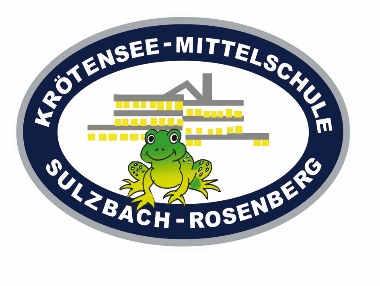 BegriffeFarbauftrag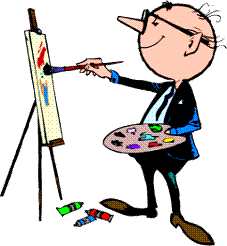 Deckender FarbauftragViel Farbe – wenig WasserKräftig, deckendLasierender FarbauftragViel Wasser – wenig FarbeTransparent, lasierend, AquarellSpritzen, Spachteln, Sprühen (Graffiti), Walzen, Drucken, ReibenFarbkreis / Farbstufen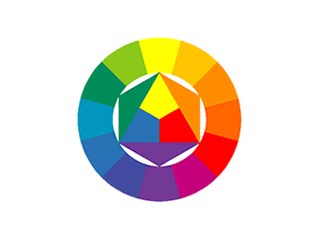 Grundfarben / Primärfarben:  Rot  -  Blau  -  GelbMischfarben /  Sekundärfarben: Grün  -  Orange  -  ViolettKomplementärkontrast:Rot  -  Grün   /   Blau  –  Orange  /  Gelb  –  Violett Kalte FarbenWarme Farben / ErdfarbenGestaltung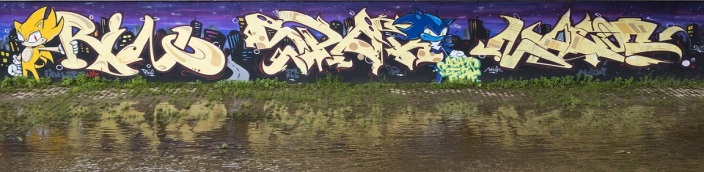 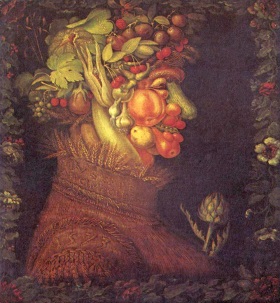 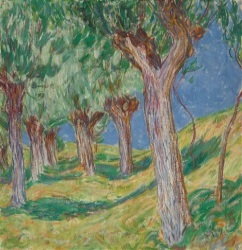 IdeePhantasie, OriginalitätBildaufbauAnordnung und Verbindung formaler ElementeVerwendung von Farbe und/oder Linien (Strukturen)KontrasteÜberschneidungenVorder- und HintergrundEinzelne Flächen, Gegenstände, KörperGruppierungenBallung – StreuungSchrift und Bild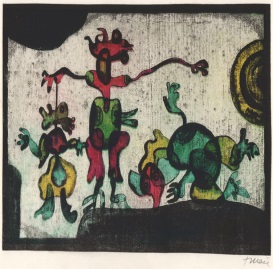 Gestaltungstechniken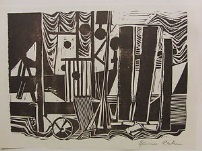 Gestaltungstechniken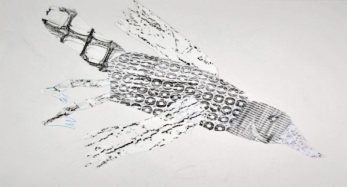 ZeichnenStifte (Bleistift, Tusche, Filzstift, Rötel, …)MalenPinselDruckenStempel-, Pappkantendruck, Linolschnitt, …Collageaus mehreren Einzelteilen / Materialien zusammengesetztes BildFrottage / Durchreibetechnikplastisches Formen mit Ton, Gips, Pappmache, …Perspektive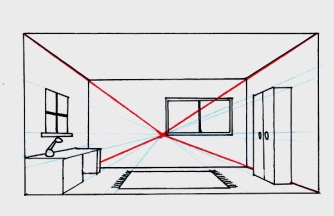 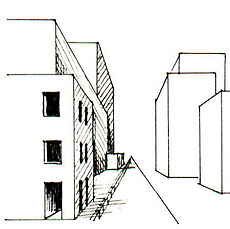 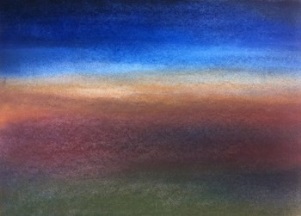 In der Darstellung von Körpern eine plastische Wirkung erzielenFluchtpunktAugenhöhe liegt des Betrachters liegt auf der HorizontlinieVogelperspektiveFluchtpunkt liegt weit oben / Betrachter steht auf einer LeiterFroschperspektiveFluchtpunkt liegt weit unten / Betrachter liegt am BodenGrößenverhältnisseKörper werden nach hinten immer kleiner und unschärferFarbperspektiveLandschaftsmalerei: Farbstufen von dunkel zu hell –Horizont ist weiß – dann wieder zu dunkleren Farben Formen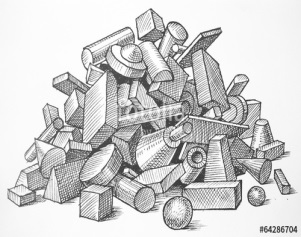 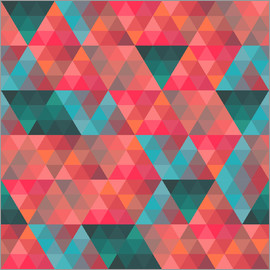 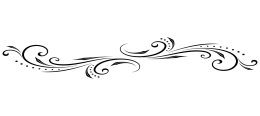 FlächenKreis, Quadrat, Rechteck, DreieckKörperKugel, Würfel, Prisma, PyramideMustermehrere, wiederkehrende, geometrische FormenOrnamententsteht durch Wiederholung eines MustersKontraste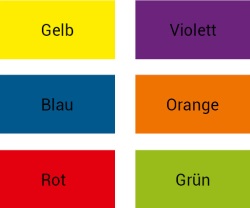 Gegensätzegroß  –  klein, hoch  –  tief, breit –  schmal FarbkontrasteKomplementärkontrasthell – dunkelschwarz  -  weißwarm - KaltQuantitätskontrastviel – wenig Linien und FlächeLinienStriche (senkrecht, waagrecht, diagonal, wellig, gebogen, …) auch mit Pinsel möglichSchraffurenentstehen durch mehrere Linienzur Ausarbeitung von Flächenenge Schraffuren  -  dunkle Flächeweite Schraffuren  -  helle FlächeFlächedurch Farbe, Strukturen, Schraffuren u. dgl. Gefüllte Formohne „Füllung“  -  Umriss / UmrisslinieStrukturen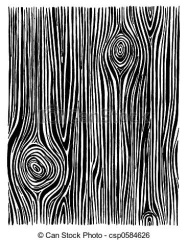 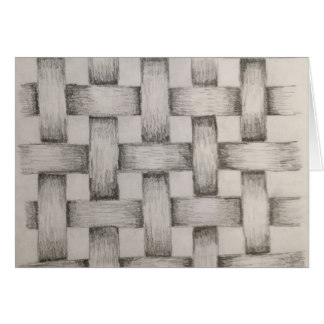 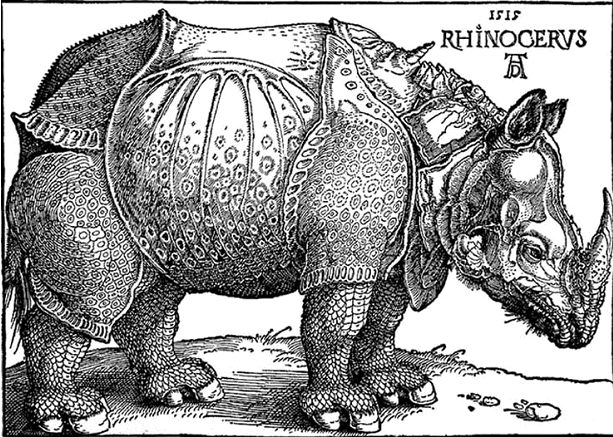 OberflächenstrukturenKennzeichnen die Beschaffenheit von MaterialoberflächenHolz – MaserungStoff – WebartKorb – GeflechtWiese – GrasSand – KörnungRinde, …Darstellung              Linien, Punkte, Schraffuren, GraustufenWirkungUmrisslinien werden zu FlächenFlächen werden gefüllt / ausgearbeitetEntstehung von Hell- und DunkelstufenHell – weite StrukturenDunkel – enge Strukturenbei Plastiken wird die Oberfläche bearbeitetVertiefungen / ErhöhungenPlastik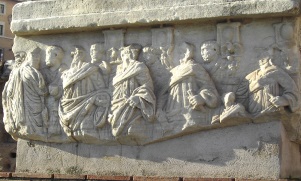 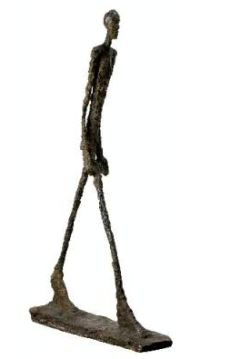 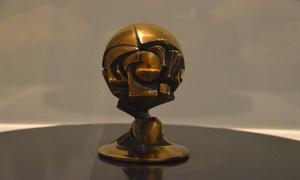 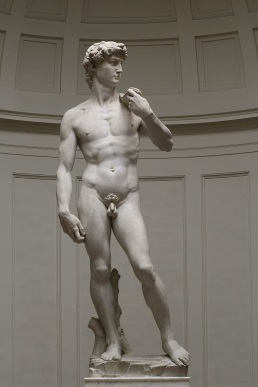 Plastisch geformtaus Stein gehauenaus Holz geschnitztaus Ton geformtaus Metall gegossen…Plastik – DenkmalSinnbild für bestimmte Zweckezum Gedenken an bestimmte Ereignisseohne Verwendungszweck, lediglich bei BrunnenGestaltungsmerkmaleoptische FormProportionen werden bewusst richtig oder falsch eingesetzt (Verhältnis der Körperteile zueinander)ReliefTeilplastik (auf einer Seite flach)Oberfläche ergibt verschiedene HöhenNaturalistisches Abbilden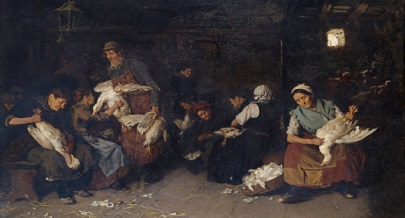 Genauigkeitexaktes Zeichnen, Malen, DarstellenFarbgetreuPlastisches DarstellenRäumlichkeit von Körpern / Dreidimensionalität (3 D)Licht und SchattenPerspektiveAbstraktion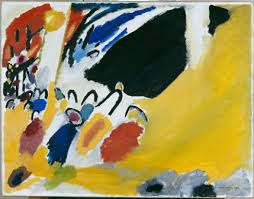 Abweichung vom Natürlichenkeine / kaum gegenstandsbezügliche DarstellungKomposition von Formen und FarbenReduktion auf das WesentlicheStilleben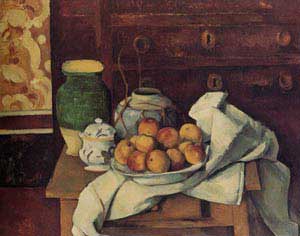 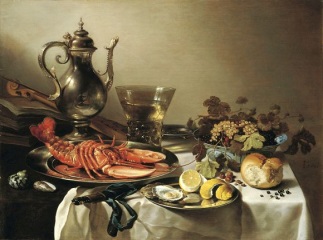 KunstepochenDarstellung lebloser Dinge wie Früchte, tote Tiere, Blumen oder alltägliche GegenständeStilleben haben oft symbolhaften CharakterRenaissance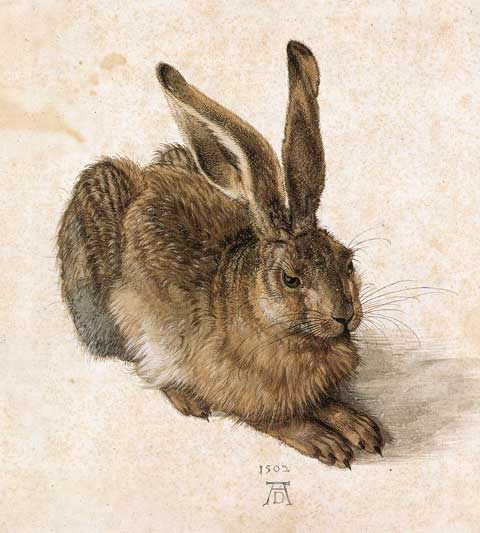 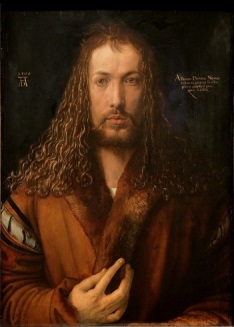 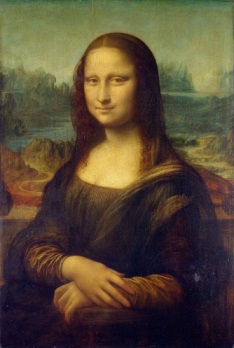 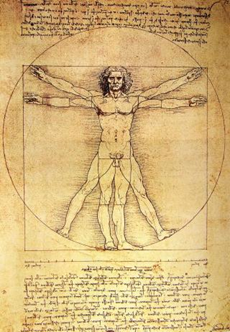 franz.: „Wiedergeburt“15. und 16. Jahrhundert                      alte Werte aus der griechisch - römischen Antike      werden wieder bedeutsamWichtige Merkmale der RenaissanceBeschäftigung mit der NaturNaturbild nicht nur darstellen, sondern zu Idealbild verbessernDer Mensch rückt wieder in den Mittelpunkt der KunstSkulpturen stehen frei im RaumEntwicklung der Zentralperspektive (Fluchtpunkt)Albrecht Dürer              Leonardo da VinciImpressionismus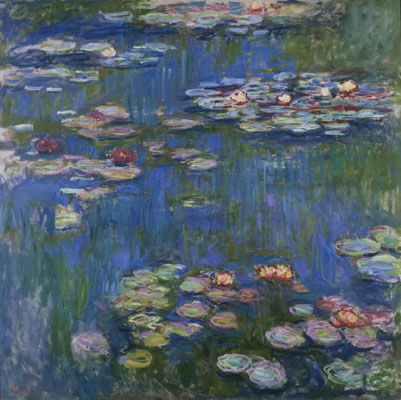 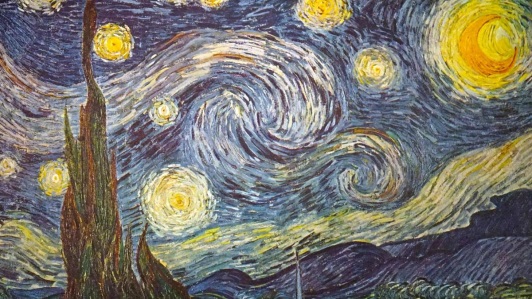 Jugendstil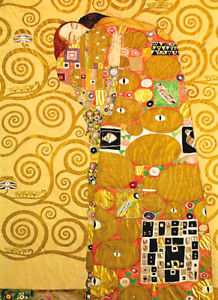 lat.: impressio“ – Eindruck, Sinnesempfindungca. 1860 – 1920Malerei des AugenblicksZufällig wirkende BildausschnitteSpiel von Licht und SchattenFeste Konturlinien verschwindenRascher Farbauftrag (Farbtupfer)Claude MonetVincent van GoghDekorative , abstrakte OrnamenteUmfassende Harmonie und SchönheitGustav KlimtExpressionismus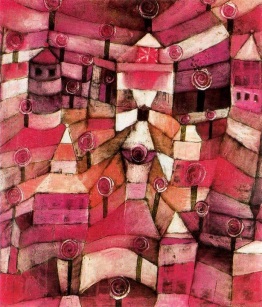 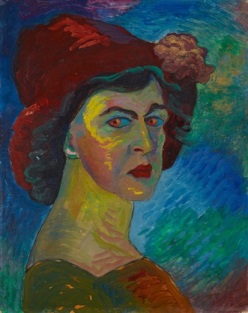 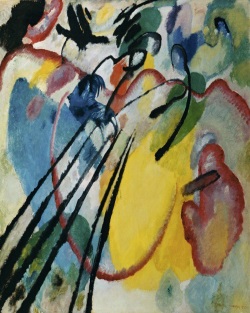 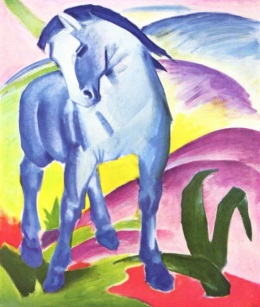 Surrealismus                 Kubismus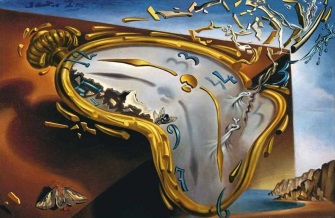 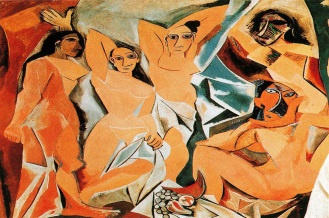 Pop Art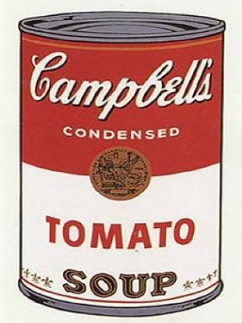 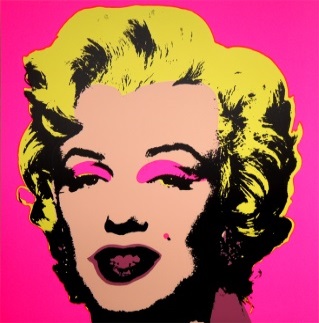 lat.: „expressio“ – Ausdruckca. 1910 – 1950Bruch mit traditioneller MalereiFarben – Formen – GefühleAusdruck innerer GefühlsweltenAbstraktionLebhafte und reine FarbenFarbe wichtiger als FormPhantasievolle Darstellung von Mensch und TierAbstraktionWassily KandinskyGabriele Münter              Franz Marc              Paul Klee„Über der Wirklichkeit“Bilder aus Traumwelt / UnterbewußtseinSalvador Dali              „cubus“,  lat.: WürfelZerlegung der FormGeometrische Formen: Würfel, Zylinder, Kegel, KugelPablo PicassoPopuläre KunstKonsumwelt als Motivmassenhafte Vervielfältigung (Art Factory)Kunst für jedenAndy WarholGreißinger_Kunst_Quali_Vorbereitung